Working PapersPlease follow these guidelines carefully before submitting your work to theSecretariat.ContentsEvery Delegate has to write a working paper on the topics of the committee that are to be discussed in his/her Committee from the assigned country’s point of view. You should also include recommendations for action to be taken by your committee. It shows the format of a resolution. Formal aspectsAll papers must be typed and formatted according to this template.Font must be Arial sized between 10 pt. and 12 pt. The Approval Panel will do the line numbering. Please don't add numbers. Document must be saved as a word-document:Committee_item_main submitter	   e.g UNESCO_Journalists_Impunity _RomaniaCommittee (Body), Topic (issue concerning) and Submitter Nation need to be clearly labelled on the first page.Agenda topics must be clearly labelled in separate documents.A working paper should be divided into two sections to fit the sample. The sections are introduced by colons; preambulatory clauses are ended with commas, and operative clauses are ended with a semicolon. The operative clauses should be numbered to aid in discussion. Clauses may be divided into sub-clauses using (a), (b), etc.The final clause ends with a period. Working Papers need to be submitted via email to munog@goldberg-gymnasium.de no later than October 15th. They will be published on the MUNOG website. When submitted the Chairs check and give feedback before the conference. How to write a working paperA working paper is a carefully-drafted single sentence asking the assembly to express an opinion, affirm a policy, or take an action. It is a formal proposal made to the assembly by a delegate or group of delegates. It consists of both preambulatory and operative clauses. A submitter of the Working Paper must be prepared to explain and defend the views expressed and the action requested in the Working Paper. It is not appropriate or sufficient to ask delegates to vote “yes” because “this is a good Working Paper and it should be passed.” Useful hintsThe PreambleThis section explains the purpose of the Working Paper and states the chief reasons for the recommendations given in the Operative Clause(s). Often, the Preamble refers to a previous UN action. The Preamble may NOT be amended. Each preambulatory clause starts with a verb. The following is a list of verbs that may be used as verbs in preambulatory clauses:AffirmingAlarmed byApprovingAware ofBelievingBearing in mindConfidentContemplatingConvincedDeclaringDeeply concernedDeeply consciousDeeply convincedDeeply disturbedDeeply regrettingDesiringEmphasizingExpressing its appreciationExpressing its satisfactionFulfillingFully awareFully believingFurther deploringFurther notingFurther recallingGuided byHaving adoptedHaving consideredHaving considered furtherHaving denoted attentionHaving examinedHaving heardHaving receivedHaving studiedKeeping in mindNotingNoting with approvalNoting with deep concernNoting with regretNoting with satisfactionObservingRealizingReaffirmingRecallingRecognizingReferringRecallingSeekingTaking into accountTaking into considerationTaking noteViewing with appreciationWelcomingEach clause ends with a comma.The Operative ClauseThis section states the policy or action that delegates are being asked to adopt. It must be clearly and succinctly worded. This section must be based on the positions and arguments you have made in the Preamble. Each clause must deal with only one complete idea and set forth a clear action to be taken. Each clause must be numbered. Clauses may be divided into sub-clauses using (a), (b), etc. These clauses may be amended.Operative clauses begin with action verbs. Some action verbs may only be used by the Security Council. They are indicated by a star *. Action verbs that may be used to introduce an operative clause are as follows:Operative clauses end in semicolons. The final clause ends with a period.From a Working Paper to a Resolution1.Working PaperSecretariat/Approval Panel2.Draft ResolutionCommittee/Amendments3.ResolutionWorking Papers …… cannot be referred to the committee until they’ve been approved by the Chairs of the body and the Approval Panel; The Secretariat (analysis of the content) and the Mun-Directors (language mistakes) will edit and return working papers until they feel the papers are ready to become Draft Resolutions. Once a Working Paper is supported by at least 10% of the Quorum, it will be submitted by the chairs and approved by the Approval Panel. According to Art. 21 it will then be introduced in the committee as a Draft Resolution. The Chairs will invite the main-submitter up to the front to read the operative clauses. After general debate the operative clauses are discussed separately and amendments can be submitted. Amendments may change, delete, or add clauses from a Draft Resolution. You can only change Draft Resolutions through Amendments which must have a certain amount of sponsors (set by the Chairs). A Draft Resolution becomes a Resolution after passing the voting procedure.Model United Nations of GoldbergM U N O G   2 0 1 9  -  Model United Nations of Goldberg 2019  •  munog@goldberg-gymnasium.de  •  www.munog.de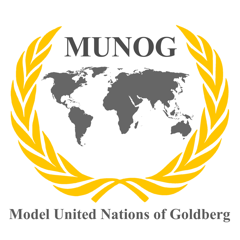 AcceptsAffirmsApprovesAuthorizesCalls forCondemns*CongratulatesConfirmsConsidersDeclares accordinglyDeplores Demands*Decides*DesignatesDraws the attentionEmphasizesEncouragesEndorsesExpresses its appreciationExpresses its hopeFurther invitesFurther proclaimsHas resolvedNotesProclaims*ReaffirmsRecommendsRemindsRegretsRequestsSolemnly affirmsStrongly condemns*SupportsTrustsTakes note ofTransmitsUrges *Expresses its hope 